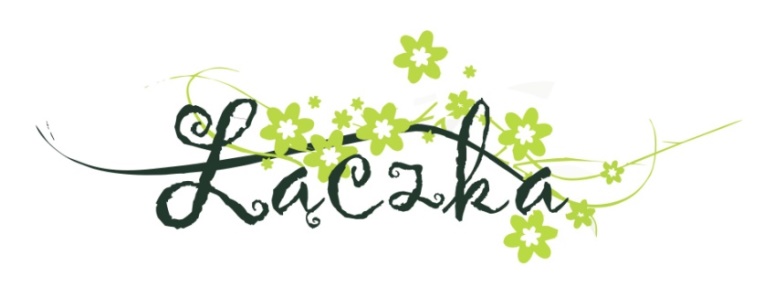 ZGŁOSZENIE Zgłaszam swoje dziecko.......................................................................... klasa ..........................do szkolnego  Zespołu Pieśni i Tańca Łączka.Matka: ......................................................Nr. tel.: ......................................................                  E-mail: .......................................................Ojciec: ........................................................Nr. tel.:........................................................                  E-mail: ........................................................Podpis rodzica………………………………………………